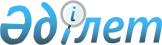 "Қазақстан Республикасы Бас прокуратурасының Құқықтық статистика және арнайы есепке алу жөніндегі комитетін құру туралы" Қазақстан Республикасы Президентінің 2003 жылғы 28 наурыздағы № 1050 Жарлығына толықтыру енгізу туралыҚазақстан Республикасы Президентінің 2020 жылғы 15 мамырдағы № 332 Жарлығы.
      ҚАУЛЫ ЕТЕМІН:
      1. "Қазақстан Республикасы Бас прокуратурасының Құқықтық статистика және арнайы есепке алу жөніндегі комитетін құру туралы" Қазақстан Республикасы Президентінің 2003 жылғы 28 наурыздағы № 1050 Жарлығына (Қазақстан Республикасының ПҮАЖ-ы, 2003 ж., № 12, 130-құжат) мынадай толықтыру енгізілсін:
      жоғарыда аталған Жарлықпен бекітілген Қазақстан Республикасы Бас прокуратурасының Құқықтық статистика және арнайы есепке алу жөніндегі комитеті туралы ережеде:
      13-тармақ мынадай мазмұндағы 6-1) тармақшамен толықтырылсын: 
      "6-1) мемлекеттік органдарға келіп түсетін жеке және заңды тұлғалардың өтініштерін талдау (Қазақстан Республикасының Президентіне және оның Әкімшілігіне, Қазақстан Республикасының Тұңғыш Президенті – Елбасына және оның Кеңсесіне, Қазақстан Республикасының Қауіпсіздік Кеңесіне, Қазақстан Республикасының Парламентіне және оның депутаттарына, Қазақстан Республикасының Конституциялық Кеңесіне, Қазақстан Республикасы Премьер-Министрінің Кеңсесіне келіп түсетін өтініштерді қоспағанда);".
      2. Осы Жарлық қол қойылған күнінен бастап қолданысқа енгізіледі.
					© 2012. Қазақстан Республикасы Әділет министрлігінің «Қазақстан Республикасының Заңнама және құқықтық ақпарат институты» ШЖҚ РМК
				Қазақстан Республикасы Президенті
мен Үкіметі актілерінің
жинағында жариялануға тиіс
      Қазақстан Республикасының
Президенті

Қ.Тоқаев
